НАРОДНО ЧИТАЛИЩЕ ”ПРОБУДА 1906”гр.КЕРМЕНДоклад за творческата  и административна дейност за 2021г.         През изтеклата 2021 година ,НЧ „Пробуда 1906“ в гр. Кермен ,община Сливен , чрез своята културно масова –работа и просветна дейност като единствено средище в града  , спомага за усъвършенстване на целите и задачите поставени пред него.Брой на регистрираните читалищни членове за 2021 г.  –151 бр.Творческа дейност :А. Библиотечно и информационно обслужване :- библиотечен фонд – 13410 бр.- набавени библиотечни материали –36бр.- брой на абонираните периодични издания за 2021г. – 1бр.- степен на автоматизация -5бр. компютърни конфигурации- брой читателски посещения за 2021г. – 1977 бр.- брой регистрирани читатели за 2021г. -127 бр.                                                      -лятна работа с деца м.юли,м.август, четене на приказки.,рисуване,запознаване с народните обичаи и отбелязване на годишнини на  бележити автори.,Палатков лагер в местността Черковното в което взеха участие 10 деца.С децата бяха организирани много игри и походи,а вечерта край огъня имаше много песни и смях .Б.Любителското художествено творчество:- постоянно действащи състави: -Към читалището има 4 действащи състава:- Група за автентичен фолклор ,която се състой от 11 души ,който представят местни традиции и обичаи в  организираните фолклорни събори от общината ,населеното място и региона.През изминалата 2020 г. групата не взе  участие в  изяви поради епидемиологичната обстановка.-Женска певческа фолклорна група-10 участника,разучават и представят песни от населеното място.                                                                                  Ръководител на групата е председателя на читалището Венетка Бакалска.-Мъжка певческа фолклорна група -12 участника,разучават и представят песни от населеното място.                                                                                                                                                                      Ръководител на групата е Петър Златев.-Мъжка танцова фолклорна група-10 участника.Разучават автентични местни танци.Ръководител Таня Георгиева Тихова  -Хоротека –състои се от 15 участника.Разучават хора от различни области на България                                                                                                                               -временно действащи състави :- лазарки  -всяка година се събират около 30 момичета разпределени на 3 групи обикалят къщите и пеят лазарски песни за здраве  и берекет в домовете.-художествено слово – 10 участника за отпразнуването на национални празници и концерти организирани в града.- коледарска група -13 участника традиционно всяка година обикалят къщите и пеят коледни песни с които пожелават здраве , щастие и берекет във всяка къща. -организирани регионални и местни събори за 2021г. и предстоящи за организиране за 2022г.:-участие на колективите в международни ,национални,регионални и общински събори,фестивали,чествания и др. Спечелени награди за 2021г.-На 14,02,2020г е отпразнуван Трифонзарезан със зарязване на лозето на винарска изба Кермен. -Ден на самодедееца бе отбелязан с колективите към читалището. - Трети март бе отбелязан с издигането на трибагреника на средния баир с песни на мъжка певческа група           - Участие от мъжка певческа група  женска певческа група,група за автентичен фолклор и хоротика  на събор Богородична стъпка-спечелена награда Одринска Епопея-Конкурс рисунка на кукерски игри”Магията на кукеровден-да прогоним злото и да бъдем по добри1-ви юни ден на детето-участие на мъжка певческа група в СунгулареУчастие със съставите при НЧ”Съгласие” гр.Ямбол-празник на градаФестивал на детската книга-Песенна дъга над Кутев-участие с гайда-участие на мъжка певческа група в събор „От извора 2021”с.Труд-участие на женска певческа група, мъжка певческа група,мъжки танцов състав ,хоротека в фолкорен събор Еленово–на 24.12. 2020 г  коледарите  обходиха къщите в града и богословиха стопаните.                                                                                                                                     Е.Действащи музейни /галерийни сбирки.- Във Фоаето на читалището има битов кът ,който отразява поминъка и живота на керменци.3.Други читалищни дейности/вид и брой детски,младежки,образователни,съвместни с НПО,училища и др.              - открит урок „Мога да чета “ с деца от града                                                                                                    - презентация на „Не на агресията в училище “ с деца от града              -открит урок „Опознай своя род –забравените старини на Кермен “- с учениците от гр. Кермен.4. Административна дейност4.1.Брой и период на провеждане на Общи събрания-отчетни,отчетно –изборни,извънредни.               На09.02.2021г се проведе отчетно събрание за отчитане дейноста на читалището за 2020г.4.2. Материална база.           А. Разгъната площ в кв.м. за читалищна дейност е : 167 кв.м.           Б. Брой места в салона:  330 места           В. Техническа база. –читалището разполага с общо 5бр. компютри , 1бр.мултифункционално устройство,1бр. мулти –медия,1бр. цветен телевизор и 1бр. стерио уредба.   Доклада и финансовия отчет на читалището  за 2021г.е приет на  заседание на настоятелството с протокол №  1/02.02.2021г.                                                                        Председател на ЧН:                                                                                      Венетка Бакалска                                                                     Секретар на читалището:                                                                                     Ивелина Петрова                                                                 Председател ПК                                                                                Цонка Иванова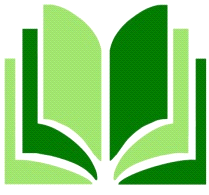 